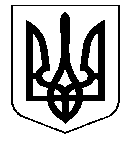 УКРАЇНАНОСІВСЬКА  МІСЬКА  РАДАНОСІВСЬКОГО  РАЙОНУ ЧЕРНІГІВСЬКОЇ  ОБЛАСТІВИКОНАВЧИЙ  КОМІТЕТР І Ш Е Н Н Я  24 травня 2018 року	  м. Носівка                                     № 146 Про впорядкування адресних реквізитів 	Відповідно до статті 30 Закону України «Про місцеве самоврядування в Україні»,   «Порядку присвоєння та зміни поштових адрес об’єктам нерухомого майна на території Носівської міської ради», затвердженого рішенням виконкому міської ради від 11.11.2013 р. №150, розглянувши подані заяви та додані до них документи, виконавчий комітет міської ради вирішив:Житловому будинку, зареєстрованому: провул. __________, __,               м. Носівка, який належав покійній __________________(Договір дарування від 12.08.1964, №3898), присвоїти фактичні адресні реквізити: провул. _________, __, м. Носівка.  Житловому будинку, зареєстрованому: пров. __________(тепер –____), __, м. Носівка, який належав покійній ______________(Договір купівлі-продажу від 29.09.1990, № 5948), присвоїти фактичні адресні реквізити: _________, __, м. Носівка.   Житловому будинку, зареєстрованому: вул. _________(тепер - ______), _, с. Сулак, який належить ___________(Свідоцтво на право власності на жилий будинок від 24.01.1989), присвоїти фактичні адресні реквізити: вул. ___________, __, с. Сулак.   12/25 житлового будинку, зареєстрованих: вул. _______(тепер - ______), __, які належать ___________(Договір купівлі-продажу від  15.05.1992, № 6368), присвоїти фактичні адресні реквізити: вул. _________,__,     м. Носівка (як цілій частині).7/25 житлового будинку, зареєстрованих: вул. ________(тепер -_____), __, які належать __________________(Договір дарування 7/25 житлового будинку від 28.01.2014 №51), присвоїти фактичні адресні реквізити: вул. _______, ___, м. Носівка (як цілій частині). 6/25 житлового будинку, зареєстрованих: вул. _________(тепер - _____), __, які належать _______________ (Договір купівлі-продажу від  09.06.1992, № 6368), присвоїти фактичні адресні реквізити: вул. ________,  __, м. Носівка (як цілій частині).   49/100 житлового будинку, зареєстрованих: вул.______ (тепер - _____), __, які належать ___________(Рішення Апеляційного суду Чернігівської області від  19.05.2017), присвоїти фактичні адресні реквізити: вул.________, __, м. Носівка (як цілій частині).   Квартирі №__ в житловому будинку №__ по вул. Миру в с. Дослідне, яка належить____________, ___________, __________(Свідоцтво про право власності на нерухоме майно від 01.10.2004, №100, Свідоцтво про право на спадщину за законом від 09.03.2017 №96) присвоїти фактичні поштові реквізити: вул. Миру, __, с. Дослідне (як цілій частині). Будівлям і спорудам, які знаходяться в оренді ТОВ «Нива 2008» (Договір оренди від 25.09.2011) в с. Шлях Ілліча (тепер - с. Яблунівка), які належали колишньому КСП «Шлях Ілліча», присвоїти фактичні адресні реквізити:- комплексу будівель і споруд, які входять до господарського двору -             вул. Садова, 2-А, с. Яблунівка;- будівлі контори  - вул. Садова, 12-В, с. Яблунівка;- будівлі їдальні - вул. Садова, 12-Ж, с. Яблунівка.   Контроль за виконанням рішення покласти на заступника міського голови з питань житлово – комунального господарства Сичова О.В. та начальника відділу містобудування та архітектури виконавчого апарату міської ради Кононенка О.П.Перший заступник міського  голови                                                                    О.В. Яловський  